Дошкольное отделение  Муниципального казённого общеобразовательного учреждения «Средняя общеобразовательная школа №2 г.п. Залукокоаже»Зольского муниципального района КБРДошкольное отделение  Муниципального казённого общеобразовательного учреждения «Средняя общеобразовательная школа №2 г.п. Залукокоаже»Зольского муниципального района КБР01.09.2015 г.01.09.2015 г.Название полноедошкольное отделение Муниципального казённого общеобразовательного учреждения «Средняя общеобразовательная школа №2 г.п. Залукокоаже» Зольского муниципального района КБРНазвание краткоеДО  МКОУ «СОШ №2 г. п. Залукокоаже»Год основания ДО2001Проектная мощность ДО144Максимальная наполняемость по СанПиН 2.4.1.3049-13 "Санитарно-эпидемиологические требования к устройству, содержанию и организации режима работы дошкольных образовательных организаций"144 Всего групп -6Возрастные группы, наполняемость I младшая группа «а» –  24 человек;   I младшая группа «б» –  24 человек;   2 младшая группа - 27  человек; Средняя группа - 27Старшая группа  – 20 человек; Подготовительная – 22 человек.Всего: 144 человекКоличество вакантных мест по дошкольным группамнетОчерёдность в  ДОнетРеализуемые общеобразовательные программы дошкольного образованияОбщеобразовательная программа дошкольного образования «От рождения до школы». Под редакцией Н.Е.Вераксы, Т.С.Комаровой, М.А.Васильевой.Реализуемые парциальные программыР. Ацканова «Анэбзэ».Р.Б. Стеркина, О.Л. Князева, Н.Н. Авдеева «Основы безопасности жизнедеятельности»Старший воспитатель Мурзаканова Римма АлиевнаАдрес ДО361700, КБР, Зольский район, с.п. Залукокоаже, ул. Мира, 4Телефон(ы)8 (86637)41391;       89654962525Е-mail-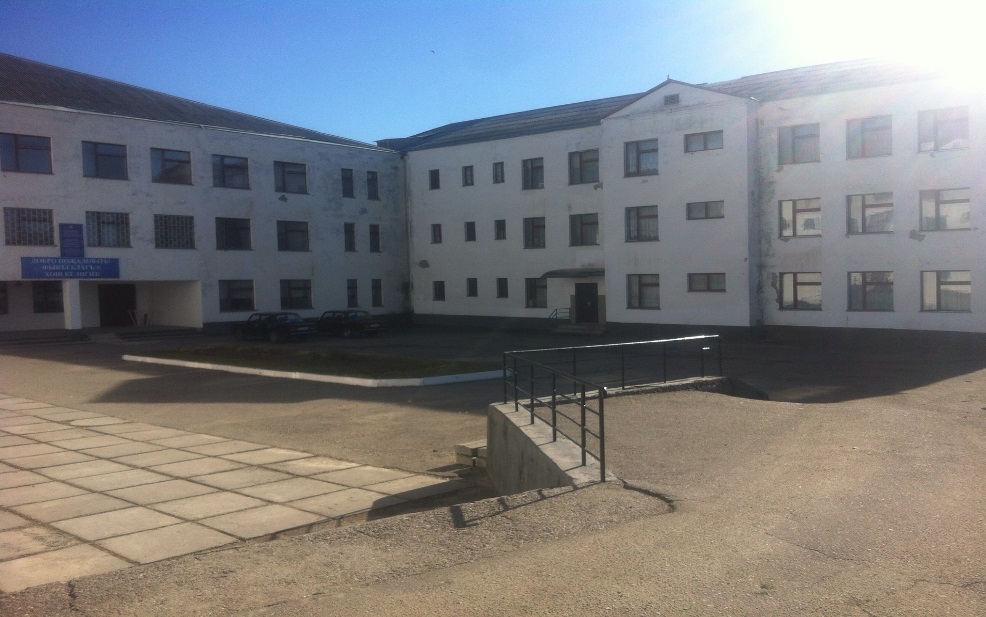 